AGENDA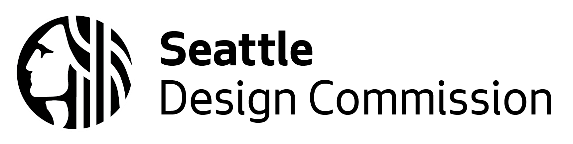 November 3, 2022Seattle City Hall600 – 4th AvenueBoards and Commission Room – L2-80Webex access Meeting Access Instructions*Access online meeting hereThis event requires registration. After your registration has been approved, you will receive instructions for joining the event.Click "Join Now".Follow the instructions that appear on your screen to join the teleconference.*If you are calling into the meeting, please use the information below:Phone number: Access code: Written comments can be provided up to 24 hours before a scheduled meeting. Submit comments to SDC_Administration@seattle.gov.8:30 – 9:00 am  Commission Business 9:00 – 11:00 amLake City Floodplain Park RestorationConcept Design Presenters: Holly Scarlett, SPU11:00 -12:00 pmCommission Business 